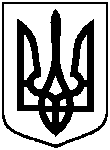 СУМСЬКА МІСЬКА ВІЙСЬКОВА АДМІНІСТРАЦІЯСУМСЬКОГО РАЙОНУ СУМСЬКОЇ ОБЛАСТІНАКАЗвід 16.11.2023 року  № 5 - СМР З метою соціальної підтримки мешканців Сумської міської територіальної громади, керуючись статтею 15 Закону України «Про правовий режим воєнного стану»НАКАЗУЮ:Внести зміни до рішення Сумської міської ради від 24 листопада                   2021 року № 2272-МР «Про затвердження програми Сумської міської територіальної громади «Милосердя» на 2022-2024 роки» (зі змінами), а саме: Розділ «VII. Очікувані результати» програми Сумської міської територіальної громади «Милосердя» на 2022-2024 роки» викласти у новій редакції (додаток 1 до даного наказу);1.2. Додатки 1-2 до програми Сумської міської територіальної              громади «Милосердя» на 2022-2024 роки» викласти у новій редакції                (додатки 2-3 до даного наказу);1.3. Завдання 1-3 підпрограми 2 «Соціальні гарантії окремим категоріям громадян», завдання 2 підпрограми 9 «Надання пільг на проїзд окремим категоріям громадян», завдання 1-2 підпрограми 14 «Організація роботи із забезпечення мешканців Сумської міської ТГ та осіб з числа внутрішньо переміщених осіб, які перебувають на обліку в Єдиній інформаційній базі даних про внутрішньо переміщених осіб в межах Сумської міської ТГ, продовольчими товарами тривалого зберігання та гуманітарною допомогою» додатків 4-6, а також завдання 1, 4, 6      підпрограми 9 «Надання пільг на проїзд окремим категоріям громадян» додатку 6 до програми Сумської міської територіальної громади «Милосердя» на 2022-2024 роки» (зі змінами) викласти у новій редакції (додатки 4-6 до даного наказу);1.4. Додатки 17, 21 до програми Сумської міської територіальної громади «Милосердя» на 2022-2024 роки» виключити, у зв’язку з цим додатки 18-20 вважати додатками 17-19, а додатки 22-62 вважати додатками 20-60;1.5. Додатки 14, 22, 25, 43, 45, 53, 55 до програми Сумської міської територіальної громади «Милосердя» на 2022-2024 роки»  викласти у новій редакції (додаток 7-13 до даного наказу).2. Організацію виконання цього рішення покласти на департамент соціального захисту населення Сумської міської ради (Тетяна МАСІК), а координацію його виконання покласти на заступника міського голови з питань діяльності виконавчих органів ради Віру МОТРЕЧКО. Начальник міськоївійськової адміністрації					Олексій ДРОЗДЕНКОВиконавець: Тетяна МАСІК 787100Про внесення змін до рішення Сумської міської ради від 24 листопада 2021 року № 2272-МР «Про затвердження програми Сумської міської територіальної громади «Милосердя» на 2022-2024 роки» (зі змінами)